REQUERIMENTO Nº 66/2019Requer informações acerca do atraso do 13º salario dos funcionários públicos. Senhor Presidente,Senhores Vereadores, CONSIDERANDO os Princípios que regem a Administração Pública, descritos no artigo 37 da Constituição Federal.CONSIDERANDO que a transparência é um dever dos órgãos públicos e o cidadão tem direito ao acesso às informações.CONSIDERANDO que cabe ao Poder Legislativo, dispor sobre as matérias de competência do Município, especialmente assuntos de interesse local.CONSIDERANDO a função de fiscalização dos atos do Poder Executivo, abrangendo os atos administrativos, de gestão e fiscalização financeira e orçamentária do município.REQUEIRO que, nos termos do Art. 10, Inciso X, da Lei Orgânica do município de Santa Bárbara d’Oeste, combinado com o Art. 63, Inciso IX, do mesmo diploma legal, seja oficiado Excelentíssimo Senhor Prefeito Municipal para que encaminhe a esta Casa de Leis as seguintes informações: 1º Por qual motivo ocorreu o atraso do 13º salario dos funcionários públicos?2º Qual medida deverá ser tomada pela administração para que isso não se ocorra novamente?3º Qual a previsão para a regularização desta situação?4º O 13º salario dos funcionários será parcelado? Se sim a resposta, qual a quantidade de parcelas?5º Outras informações que se julgarem necessárias. Plenário “Dr. Tancredo Neves”, em 15 de janeiro de 2.019.                                                           Joel do Gás-Vereador-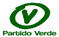 